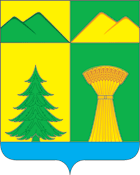 СОВЕТ МУНИЦИПАЛЬНОГО РАЙОНА«УЛЁТОВСКИЙ РАЙОН»ЗАБАЙКАЛЬСКОГО КРАЯРЕШЕНИЕ«19» июня 2023 года								№ 56с.УлётыОб отмене решений Совета муниципального района «Улётовский район» Забайкальского края    В соответствие с федеральным законодательством Забайкальского края от 06.10.2003 № 131-ФЗ «Об общих принципах организации местного самоуправления в Российской Федерации», руководствуясь Уставом муниципального района «Улётовский район» Забайкальского края, принятым решением Совета муниципального района «Улётовский район» Забайкальского края от 03.12.2014 № 146, Совет муниципального района «Улётовский район» Забайкальского края р е ш и л:    1. Об отмене решений Совета муниципального района «Улётовский район» Забайкальского края:     1.1 решение Совета № 453 от 31.03.2020 года «Об утверждении порядка взаимодействия администрации муниципального района «Улётовский район» Забайкальского края с уголовно-исполнительной инспекцией при определении видов и объектов отбывания осужденными наказания в виде обязательных работ и мест отбывания осужденными наказания в виде исправительных работ на территории муниципального района «Улётовский район» Забайкальского края»;     1.2 решение Совета № 27 от 25.03.2021 года «О внесении изменений в Приложение № 1 к Порядку взаимодействия администрации муниципального района «Улетовский район» Забайкальского края с уголовно-исполнительной инспекцией при определении видов и объектов отбывания осужденными наказания в виде обязательных работ и мест отбывания осужденными наказания в виде исправительных работ на территории муниципального района «Улетовский район» Забайкальского края, утверждённому решением Совета муниципального района «Улётовский район» Забайкальского края от 31 марта 2020 года № 453»;     1.3 решение Совета № 73 от 18.08.2022 года «О внесении изменений в Приложение № 1 к Порядку взаимодействия администрации муниципального района «Улетовский район» Забайкальского края с уголовно-исполнительной инспекцией при определении видов и объектов отбывания осужденными наказания в виде обязательных работ и мест отбывания осужденными наказания в виде исправительных работ на территории муниципального района «Улетовский район» Забайкальского края, утверждённому решением Совета муниципального района «Улётовский район» Забайкальского края от 31.03.2020 № 453».    2. Настоящее Решение официально опубликовать путем размещения (обнародования) на официальном сайте муниципального района «Улётовский район» в информационно-телекоммуникационной сети «Интернет» в разделе «Документы» - «Правовые акты Совета» - https://uletov.75.ru/.Глава муниципального района«Улётовский район»                                                                      А.И. Синкевич